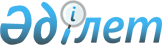 Об организации и обеспечении очередного призыва граждан на срочную воинскую службу в апреле-июне и октябре-декабре 2011 года
					
			Утративший силу
			
			
		
					Постановление Исатайского районного акимата Атырауской области от 25 июля 2011 года N 113. Зарегистрировано Управлением юстиции Исатайского района Атырауской области 12 августа 2011 года N 4-4-185. Утратило силу - Постановлением Исатайского районного акимата Атырауской области от 21 мая 2012 № 95.      Сноска. Утратило силу - Постановлением Исатайского районного акимата Атырауской области от 21.05.2012 № 95.



      В соответстии со статьей 31 Закона Республики Казахстан от 23 января 2001 года № 148 "О местном государственном управлении и самоуправлении в Республике Казахстан", Законом Республики Казахстан от 8 июля 2005 года № 74 "О воинской обязанности и воинской службе",Указом Президента Республики Казахстан от 3 марта 2011 года № 1163 "Об увольнении в запас военнослужащих срочной воинской службы, выслуживших установленный срок воинской службы и очередном призыве граждан Республики Казахстан на срочную воинскую службу в апреле-июне и октябре-декабре 2011 года" и постановлением Правительства Республики Казахстан от 11 марта 2011 года № 250 "О реализации Указа Президента Республики Казахстан от 3 марта 2011 года № 1163 "Об увольнении в запас военнослужащих срочной воинской службы, выслуживших установленный срок воинской службы и очередном призыве граждан Республики Казахстан на срочную воинскую службу в апреле-июне и октябре-декабре 2011 года", акимат района ПОСТАНОВЛЯЕТ:



      1. Организовать и обеспечить очередной призыв на срочную воинскую службу в апреле-июне и октябре-декабре 2011 года граждан мужского пола в возрасте от восемнадцати до двадцати семи лет, не имеющих права на отсрочку или освобождение от призыва, а также граждан, отчисленных из учебных заведений, не достигших двадцати семи лет и не выслуживших установленные сроки воинской службы по призыву.



      2. В целях организации и прохождения очередного призыва граждан на срочную воинскую службу утвердить состав районной призывной комиссий согласно приложению.



      3. Рекомендовать центральной районной больнице (по согласованию) обеспечить оборудованием призывные (сборные) пункты медикаментами, инструментарием, медицинским и хозяйственным имуществом.



      4. За членами призывной комиссии, медицинскими, техническими работниками, а также лицами обслуживающего персонала, командируемыми для работы на призывных участках и сборных пунктах, на время исполнения своих обязанностей сохранются места работы, занимаемые должности и заработная плата.



      5. Если исполнение указанными лицами своих обязанностей связано с командировками, аппарату акима района обеспечить возмещение им расходов на проезд от места жительства к месту работы и обратно, наем жилья, а также командировочные расходы.



      6. Акимам сельских округов обеспечить на территории своих округов явку в призывную комиссию всех граждан подлежащих призыву и выделением автомобильного транспорта.



      7. Рекомендовать районному отделу внутренних дел (по согласованию):



      1) обеспечить розыск и доставку лиц в отдел по делам обороны, уклоняющихся от призыва на воинскую службу, а также охрану общественного порядка в районном призывном пункте и при отправке призывников в районную и областную призывные комиссии;



      2) организовать группу для определения место жительства и розыска лиц уклоняющихся от призыва.



      8. Контроль за исполнением настоящего постановления оставляю за собой.



      9. Постановление вводится в действие по истечении десяти календарных дней после дня его первого официального опубликования.      Исполняющий обязанности

      акима района                               М. УтегалиевСогласовано:

Начальник отдела по делам обороны района         А. Кенжегулов

12.07. 2011 год

Главный врач центральной районной больницы:      С. Айдаралиев

12.07. 2011 год

Начальник районного отдела внутренных дел        С. Жапаков

12.07. 2011 год

Приложение Утвержден   

постановлением акимата района

№ 113 от 25 июля 2011 года  СОСТАВ

районной призывной комиссииКенжегулов Аманжол - Начальник районного отдела по делам обороны,

                     председатель комиссии (по согласованию);

Есмуханов Дидар    - Руководитель аппарата акима района;

Жалгасбаевич         заместитель председателя комиссиию. Члены комиссии:Айдаралиев Сагытжан - Главный врач центральной районной 

Жангылышович          больницы,председатель медицинской комиссии (по

                      согласованию);

Алекесов Нурболат   - заместитель начальника районного отдела

Дуйсенбаевич          внутренных дел (по согласованию);

Кереева Баян        - Медсестра районной поликлиники, секретарь

Жумагалиевна          комиссии (по согласованию).
					© 2012. РГП на ПХВ «Институт законодательства и правовой информации Республики Казахстан» Министерства юстиции Республики Казахстан
				